Year 2 – Home Learning Challenge 16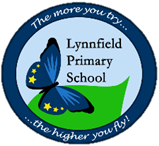 Daily activities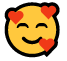 Reading (20 mins) – read a book you enjoy.Spelling (15 mins) – practise then choose 2 of the words from the box below and write them in a sentence.Maths (15 mins) – a task from the fluency ladder – only move onto the next step when you are an expert! Ask people in your house to test you on a Friday (maybe you could test them too!).  Also keep practicing your 2, 5, 10- and 3-times tables on TTRockstars.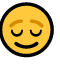 Mindfulness – Gratitude practice: Keeping a 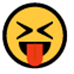 gratitude journal is one of the most well-established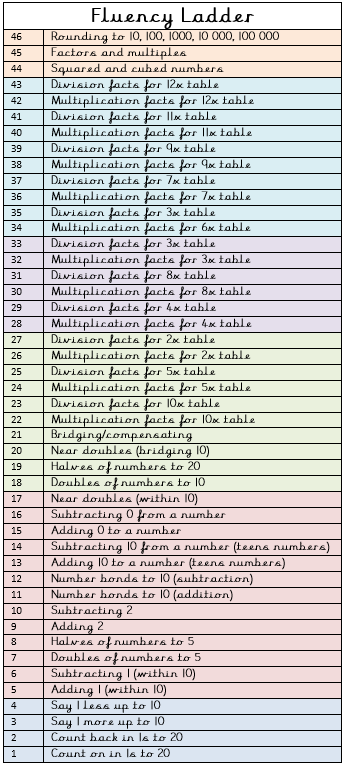 happiness practices and the easiest to do. Practising gratitude is central to the journal anda simple introduction to the concept encourageschildren to reflect on three positives of their day. Research has shown that practising gratitude through a journal increases a sense of happiness aswell as a range of physical, psychological, and socialbenefits. Practising gratitude not only helps childrensee the goodness in their lives but also that this cancome from a number of sources.Physical activity – Play waterbomb dodge ball,just as much fun for the grown-ups as it is for the children!!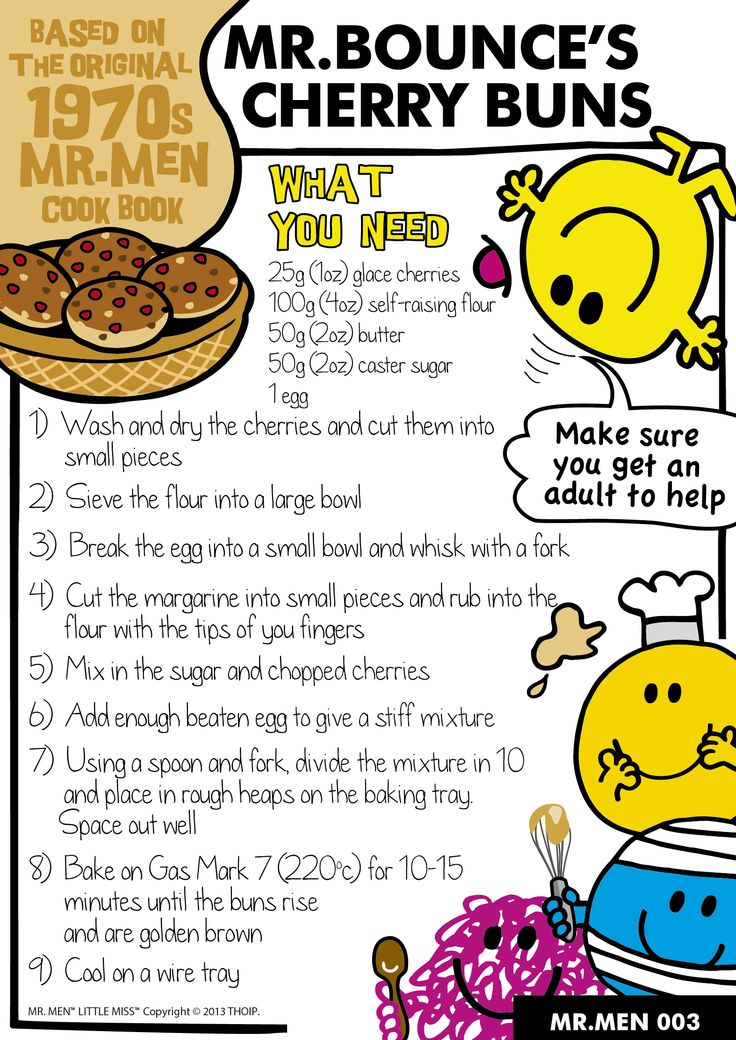 Spellings for the week - HFWSpellings for the week - HFWfloorimprovegoldlastgrassmanyhalfmoneyholdmosthourparents